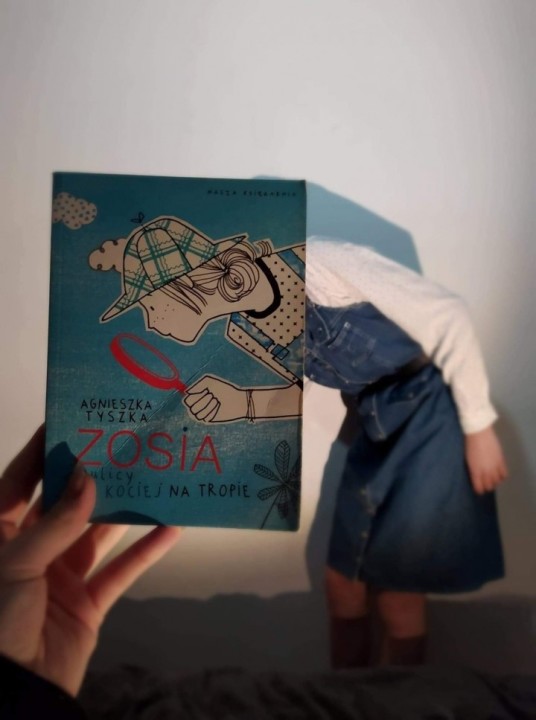 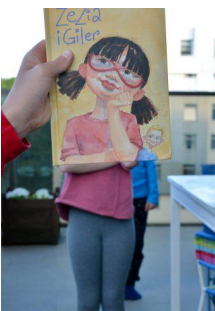 Konkurs fotograficzny„SLEEVEFACE – ubierz się w książkę”Cele konkursu: - promocja czytelnictwa i książki w niekonwencjonalny sposób- zachęcanie do czytania- rozwijanie wyobraźni i możliwości twórczych- zachęcanie do fotograficznych poszukiwań i rozwijania zmysłu obserwacjiOrganizatorzy konkursu: Nauczyciele Szkoły Podstawowej im. Szarych Szeregów w Czarnocinie 
w Zespole Szkolno-Przedszkolnym w Czarnocinie - Małgorzata Kołodziejczyk 
i Izabela Stefanek, przy współudziale bibliotekarza Gminnej Biblioteki Publicznej w Czarnocinie – Klaudii Lasoty.Zasady uczestnictwa w konkursie: 1. Sleeveface, czyli ubierz się w książkę, to zdjęcia przedstawiające osoby              z zasłoniętą przez okładkę książki częścią ciała. W efekcie powstaje złudzenie prezentujące kreatywne, czasem zabawne połączenie fotografowanej osoby                   z ilustracją na okładce. Aby ubrać się w książkę wystarczy książka, trochę wyobraźni i aparat lub telefon. Należy wybrać odpowiednią książkę, dobrać strój, przyjąć odpowiednią pozę. Dużą rolę odgrywa odpowiednia perspektywa oraz aranżacja tła. Zdjęcia powinny zachęcać w ciekawy i inspirujący sposób do przeczytania danej książki.2. Każdy uczestnik może zgłosić do konkursu jedno zdjęcie wykonane 
w dowolnej przestrzeni (szkoła, dom, ogród…itp) z wykorzystaniem księgozbioru bibliotecznego lub własnego. 3. Zdjęcia mogą być wykonane dowolnym urządzeniem rejestrującym: aparatem fotograficznym lub telefonem komórkowym. Muszą być też zgodne z tematyką konkursu.- Fotografie zgłaszane na konkurs nie mogą naruszać prawa ani praw osób trzecich, w tym w szczególności dóbr osobistych osób trzecich, a także ogólnie przyjętych norm obyczajowych. - Dziecko może wykonać zdjęcie samodzielnie. Przy wykonaniu zdjęcia mogą pomóc też rodzice dziecka, dziadkowie lub koledzy. - Format fotografii A4 należy wydrukować w kolorze i dostarczyć wraz 
z kartą zgłoszeniową do: biblioteki szkolnej Szkoły Podstawowej im. Szarych Szeregów w Czarnocinie w Zespole Szkolno-Przedszkolnym w Czarnocinie 
lub Gminnej Biblioteki Publicznej w Czarnocinie (ul. Poniatowskiego 1A) 
do 17 kwietnia 2024 roku oraz przesłać elektronicznie na adres e-mailowy: biblioteka.2024@wp.pl- Ogłoszenie wyników odbędzie się 23 kwietnia 2024 r. w Światowym Dniu Książki i Praw Autorskich.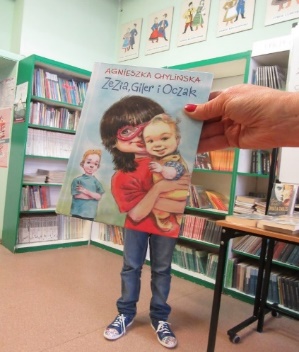 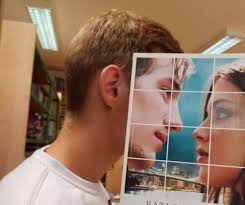 Konkurs przeznaczony jest dla uczniów Szkół Podstawowych z terenu Gminy Czarnocin oraz czytelników Gminnej Biblioteki Publicznej                                 w CzarnocinieKategorie wiekowe: - klasy I-III- klasy IV-VI- klasy VII-VIII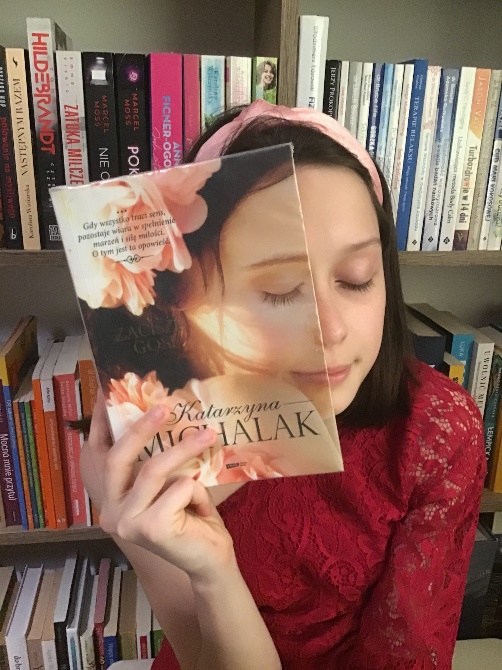 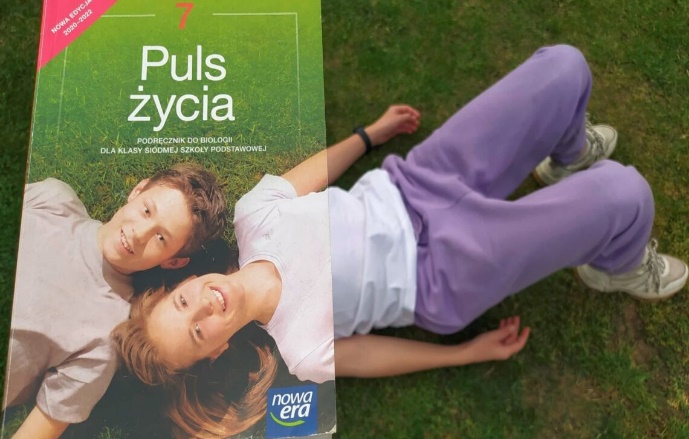 Jury:Komisję Konkursową powołują organizatorzy. Decyzja Komisji Konkursowej jest ostateczna.Kryteria oceny prac:- pomysł- dokładność dopasowania okładki do postaci                                                                                                                          - twórcze, kreatywne i oryginalne podejście do tematu
- walory artystyczno-wizualne, kompozycja zdjęcia
- jakość́ techniczna pracyNagrody:Spośród uczestników zostaną wyłonieni laureaci konkursu we wszystkich kategoriach wiekowych:- klasy I-III                                                         - klasy IV-VI- klasy VII-VIIIPrzewidziane są nagrody rzeczowe dla zwycięzców konkursu. O liczbie nagród 
i wyróżnień zdecyduje Komisja Konkursowa. Postanowienia końcowe:1. Udział w konkursie jest równoznaczny z wyrażeniem zgody na wykorzystanie                       i przetwarzanie danych osobowych uczestnika (imię̨ i nazwisko, klasa, nazwa szkoły) oraz wizerunku przez organizatora konkursu w celach organizacyjnych.2. Zdjęcia nie podlegają̨ zwrotowi.3. Organizator uzyskuje prawo do umieszczenia nadesłanych na konkurs zdjęć na stronie internetowej Zespołu Szkolno-Przedszkolnego w Czarnocinie                            i Gminnej Biblioteki Publicznej w Czarnocinie, Facebooku oraz na wystawie. 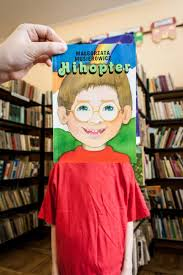 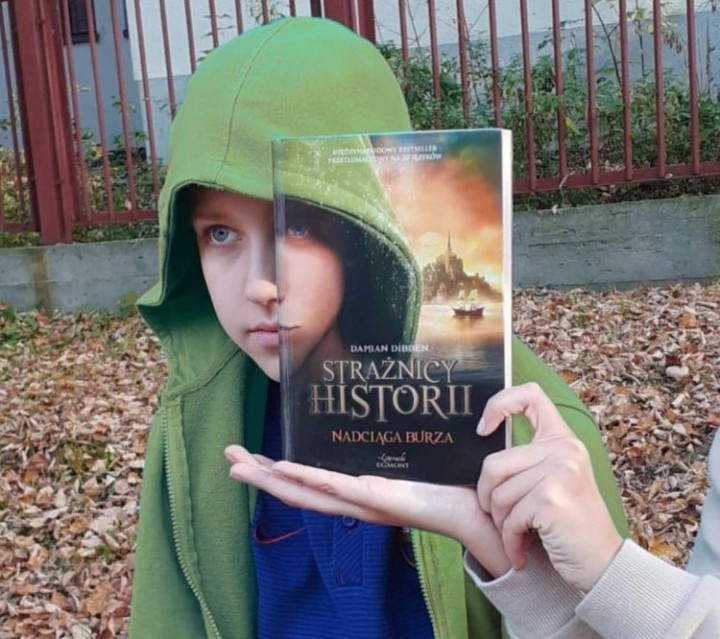 ZAPRASZAMYDO UDZIAŁU W KONKURSIE! 